Improving quality of dying and palliative care in care homesWorkshop handout packLiz Forbat & Aisha Macgregor This handout accompanies the workshop at the ENRICH Conference, Edinburgh, March 2024ContentsCopyright Liz ForbatWhat Are Palliative Care Needs Rounds?Palliative Care Needs Rounds have three components: An hour-long triage meeting. This is run with a palliative care specialist (often a nurse from the local hospice), and care home staff (nurses, care assistant, facility managers and other staff). The meeting focuses on several residents who are at risk of dying without a plan in place; this is often residents with the most complex needs. Their psychosocial, spiritual, and physical needs are discussed in the Needs Round. A checklist1 is used to guide the meeting, discussions and actions. The Needs Round includes education for care home staff, based on the residents discussed.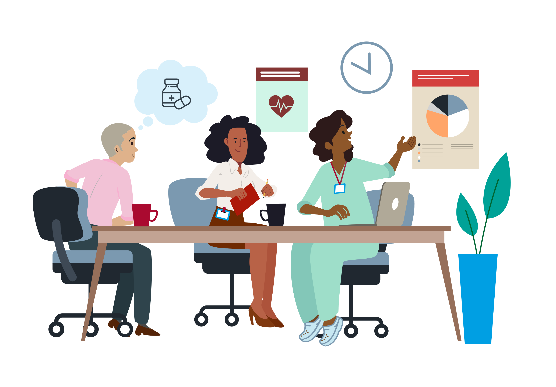 ________________________________________________________________Direct clinical work. At times it can be useful for the specialist palliative care clinician to meet residents, to assess their symptoms and help decide what the best next step might be. They will draw from their expertise in hospice care, and this can supplement any clinical assessments conducted by the care home staff or GP. This can lead to recommendations about deprescribing or accessing end of life medicines. 
________________________________________________________________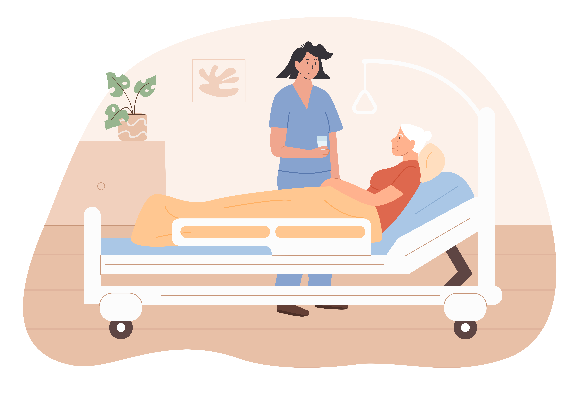 Multidisciplinary team meetings, or family meetings. These meetings can be attended by relevant parties, such as: specialist palliative care clinician, resident, relatives, GP, and care home staff. The purpose is often focused on: future care planning, or sharing information and decision-making with the family. 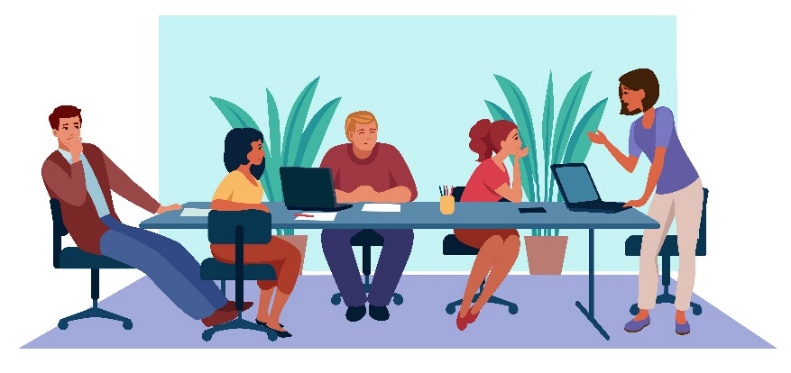 Why use Needs Rounds?The purpose of Needs Rounds approach is to help prepare for each resident’s last months and days of life. It can also provide a space for care home staff to learn from a specialist, as Needs Rounds includes education and learning, based around the residents being discussed. Figure 1 shows the key elements of Needs Rounds. The Needs Rounds approach can:build care home staff confidence and help anticipatory planning for resident’s last months of life, deterioration, and death. help strengthen relationships between care homes and hospices. It can also help build trust between different organisations.provide protected time to collaborate and to increase high quality resident-centred care. ensure residents can die in their preferred place, by drawing on the different but complimentary skills that care home staff and hospice staff have. help families feel more confident in the care provided. 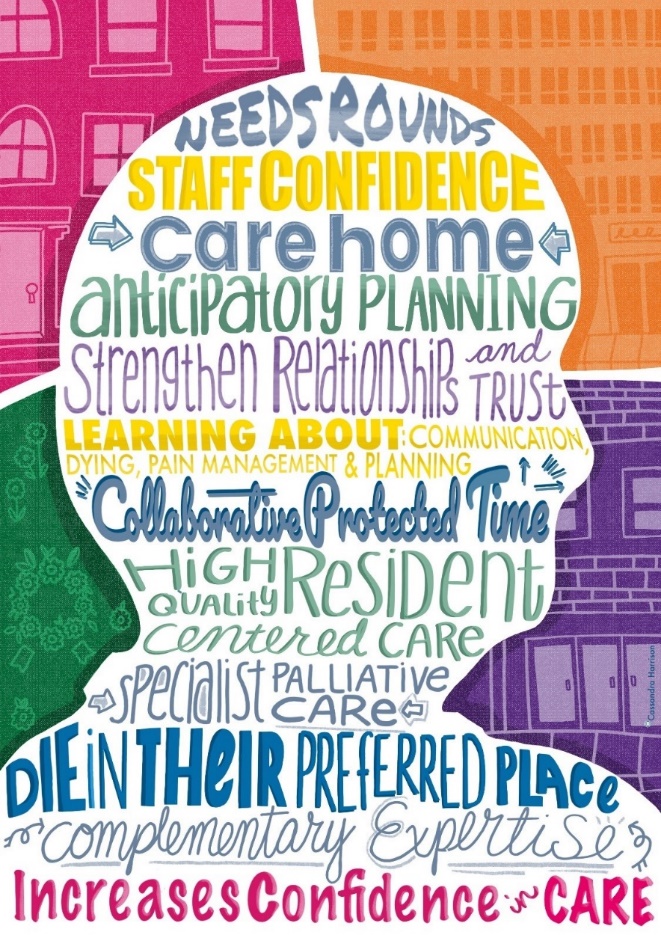 Figure 1: What Needs Rounds offer; © 2022 Cassandra Harrison Art. All rights reserved. Reproduced with permission A recent implementation study of Needs Rounds in Scotland and England2 sits alongside evidence from pilot studies and a large trial in Australia to map out the context, and changes that need to happen to improve outcomes which enable Needs Rounds to support people to live and die well in care homes. Benefits are evidenced for the whole system, by providing care in the home to reduce demand on the acute system, enabling people to live and die well within care homes: residents (better quality of life and death), relatives (greater confidence in the quality of care being provided), care home staff (increased capacity to look after people using a palliative approach), specialist palliative care staff (closer working relationships with care homes, addressing unmet needs), GPs (drawing in specialist support alongside primary palliative care), acute services (reducing avoidable acute admissions). Palliative Care Needs Rounds ChecklistForbat, L,. et al. (2018) Improving specialist palliative care in residential care for older people: a checklist to guide practice. BMJ Supportive and Palliative Care. 8(3): 347-353.Videos and resourcesPrinted resources and some brief videos: Palliative Care Needs Rounds resources - Calvary Health Care (calvarycare.org.au)A needs round in action: https://vimeo.com/438800160/bc3a44cee9?ts=136000&share=copy UK care home and hospice nurse talking about using Needs Rounds: Palliative Care Needs Rounds in the UK (youtube.com)How we involved people with personal experience in the UK work on Needs Rounds: PPIE in palliative care research - YouTubeA manual and quick start guide to using Needs Rounds: https://www.calvarycare.org.au/wp-content/uploads/2020/08/Calvary-Palliative-Care-Needs-Rounds-Implementation-Manual.pdfHow to startResources for using Needs Rounds are freely available to download and use.The checklist and implementation guides can be accessed via  https://needsrounds.stir.ac.uk/‘Quick start guides’ to enable specialist palliative care teams and care home staff to prepare to start using Needs Rounds. Workshops can be run for teams to demonstrate set-up and running of the model, address questions, and consider local context in adapting the approach. Briefing meetings can be requested for commissioners.
Want to know more?Contact the team via Prof Liz Forbat: elizabeth.forbat1@stir.ac.ukNeeds Rounds Evidence BaseNeeds Rounds:Decrease length of hospitalisations, Improving rates of residents dying in their preferred place,Enabling staff to normalise death and dying,Improves residents dying with dignity, compassion and comfort,Improves workforce confidence.Key referencesChapman MD, Johnston N, Lovell C, Forbat L, Liu WM. Avoiding costly hospitalisation at end of life: findings from a specialist palliative care pilot in residential care for older adults | BMJ Supportive & Palliative Care. BMJ Supportive & Pallative Care. 2018;8(1):102-9. Forbat, L,. Lui, W-M,. Koerner, J,. Lam, L,. Samara, J,. Chapman, M,. Johnson, N,. (2020) Reducing time in acute hospitals: a stepped wedge randomised control trial of a specialist palliative care intervention in residential care homes. Palliative Medicine. 34(5):571-579. Johnston N, Lovell C, Liu WM, Chapman MD, Forbat L. Normalising and planning for death in residential care: Findings from a qualitative focus group study of a specialist palliative care intervention. BMJ Supportive & Pallative Care. 2019;9(1).Koerner, J,. et al. (2021) Context and mechanisms that enable implementation of specialist palliative care Needs Rounds in care homes: Results from a qualitative interview study. BMC Palliat Care 20, 118 (2021). 
Liu WM, Koerner J, Lam L, Johnston N, Samara J, Chapman M, et al. Improved quality of death and dying in care homes: a palliative care stepped wedge randomised control trial. Journal of the American Geriatric Society. 2019.Samara, J,  Liu, W-M,. Kroon, W., Harvie, B., Hingeley, R., Johnston, N. Telehealth Palliative Care Needs Rounds During a Pandemic. Journal for Nurse Practitioners. March 2021Role description of the specialist palliative care clinician delivering Needs RoundsThe Needs Rounds palliative care practitioner will function within their clinical scope of practice to deliver quality client centred care for residents in collaborating nursing homes. The palliative care clinician will:Provide a leadership role within the specialist palliative care service and collaborating nursing homes for Needs RoundsActively foster knowledge and provision of palliative care within the collaborating care homesFacilitate Needs Rounds, according to the guidelines provided by the research teamSupport care home staff to improve their delivery of end of life careProvide case-based education during Needs RoundsFacilitate, or co-facilitate, case conferences for residents, as requiredProvide clinical assessment, diagnosis, therapeutic management and evaluation of care home residents, as indicated by discussions within Needs Rounds In collaboration with the residents, the care home and relevant members of the resident’s family, develop a patient centred care plan to manage identified needs. Maintain appropriate clinical records, using the specialist palliative care service’s standard operating proceduresEssential Registered health practitionerMinimum 3 years post graduate experience in palliative care.Demonstrated advanced clinical knowledge, skills, experience and practice in the clinical assessment, diagnosis, investigation, treatment and referral as well as follow up care of patients requiring specialist palliative care. Understanding of multiple morbidities of care home populationDemonstrated high level communication, liaison, interpersonal and negotiation skills and an ability to form relationships with internal and external stakeholders. Proven ability to prioritise and undertake timely comprehensive assessments of patients using evidence-based practice.Proven ability to work within a risk management framework to ensure a high standard of safe clinical practice. 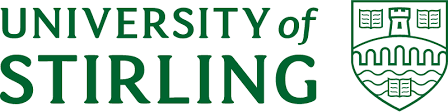 